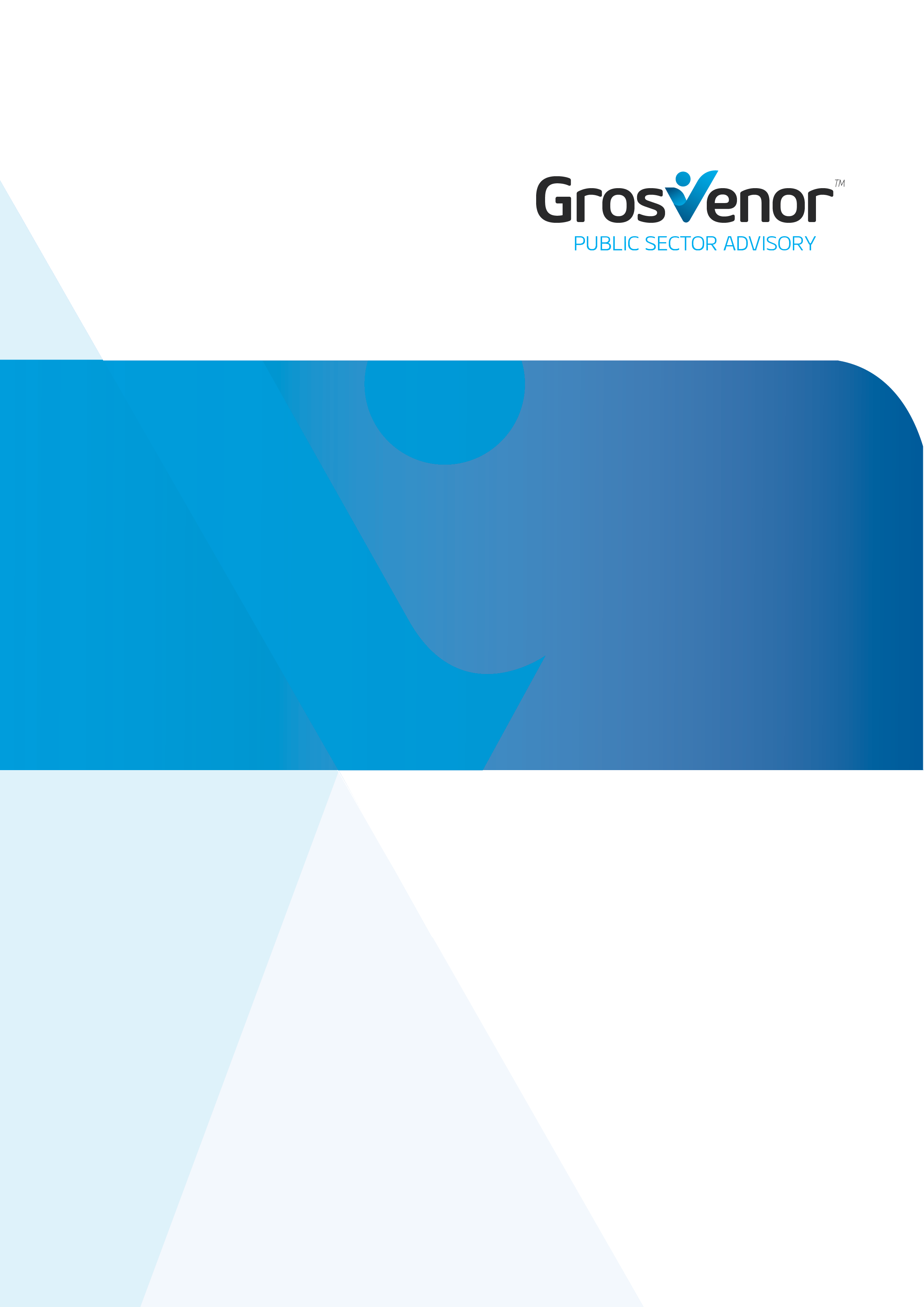 1. INTRODUCTIONA program logic is simply a graphical portrayal of your program theory that is succinct and easy to understand.Your program logic can take the form of words, diagrams, tables, or a combination of all three. Program logics are often (but not always) captured in one page, and are typically divided into inputs, outputs and outcomes.There are many different formats which you can use to help capture your program.It’s important to remember that there is not right or wrong format. Look through the options below and use them as they are or adjust them to better meet your needs. The format isn’t as important as doing the critical thinking to develop a robust program logic.What formats are there?Table based formatsProcess map formatsOutcomes hierarchyPipeline/results chainProcess mapPicture based formatsRich picturesPlace matsTable based formats1Example 1Example 21W.K. Kellogg Foundation (1998)Process map typesOutcomes hierarchy2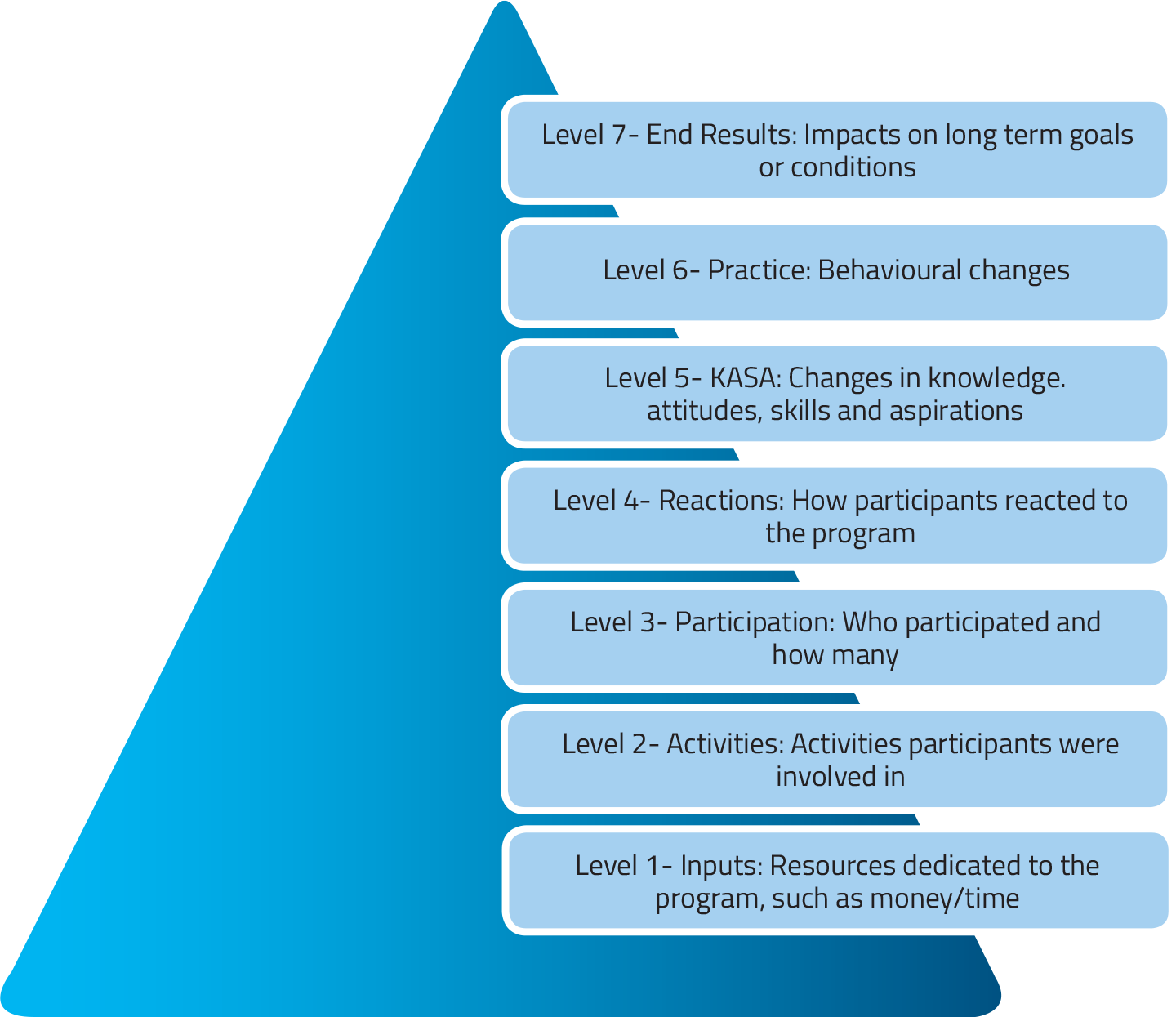 Pipeline/results chain3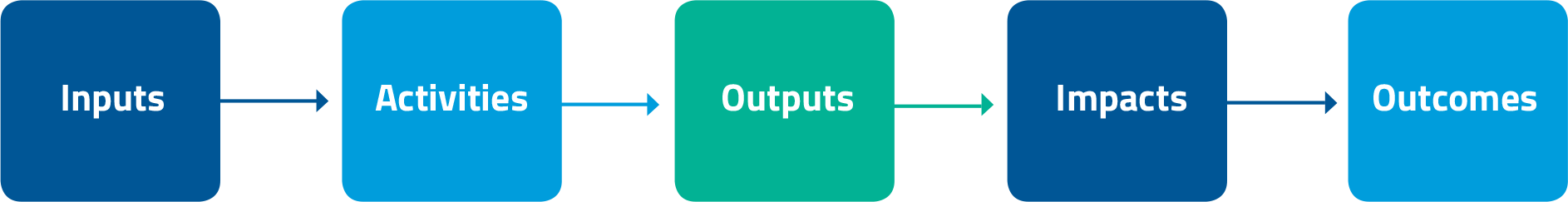 2Bennett, C (1975) Up the hierarchy. Journal of Extension.3Funnell, S and Rogers, P (2011) Purposeful Program Theory: Effective Use of Theories of Change and Logic ModelsProcess map/flow chart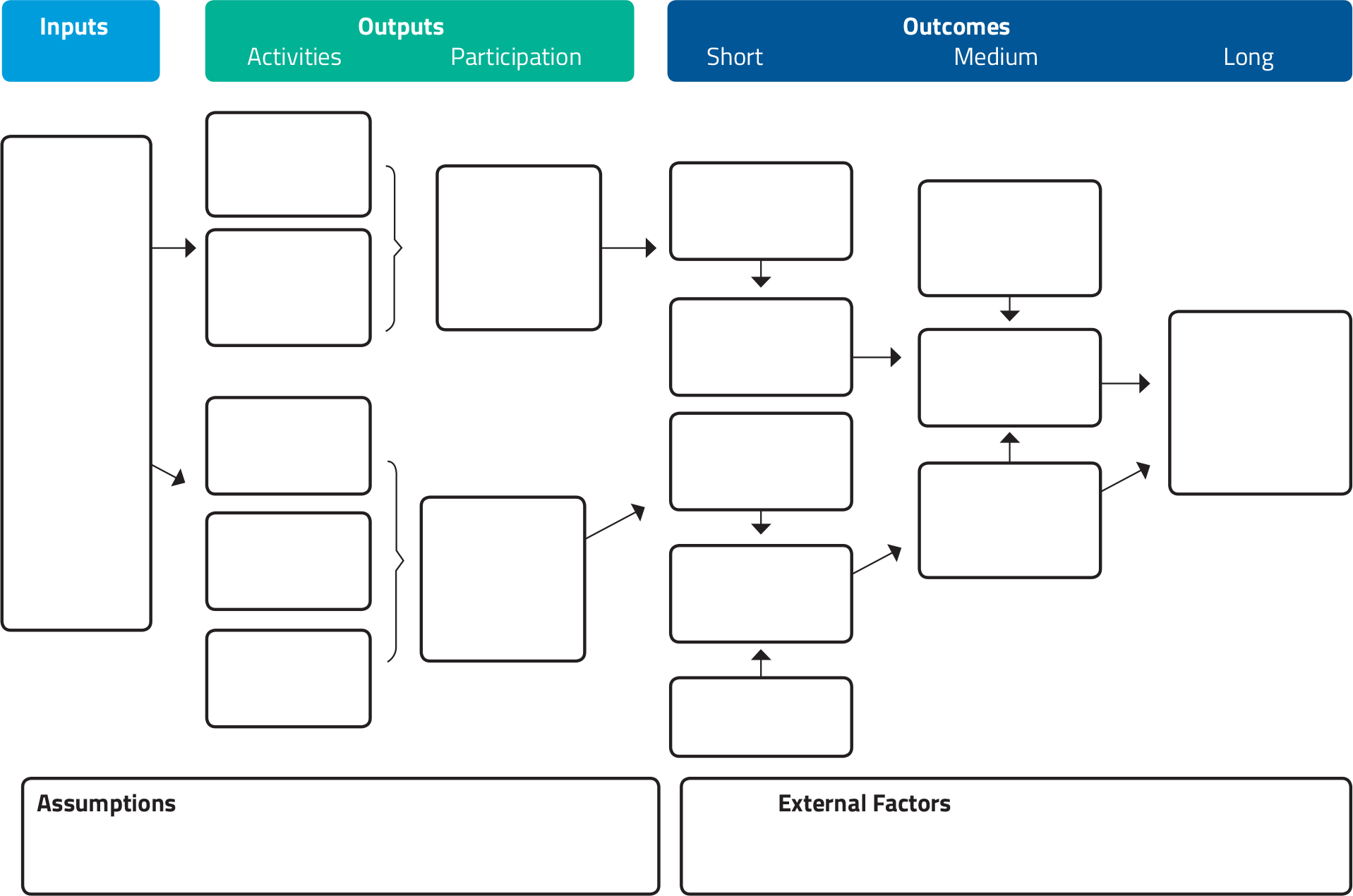 Picture based formatsRich pictures4Rich pictures5 can be used as a way to capture how a program works. They seek to capture relationships, structural elements, motivations and tensions , processes, flows and exchanges.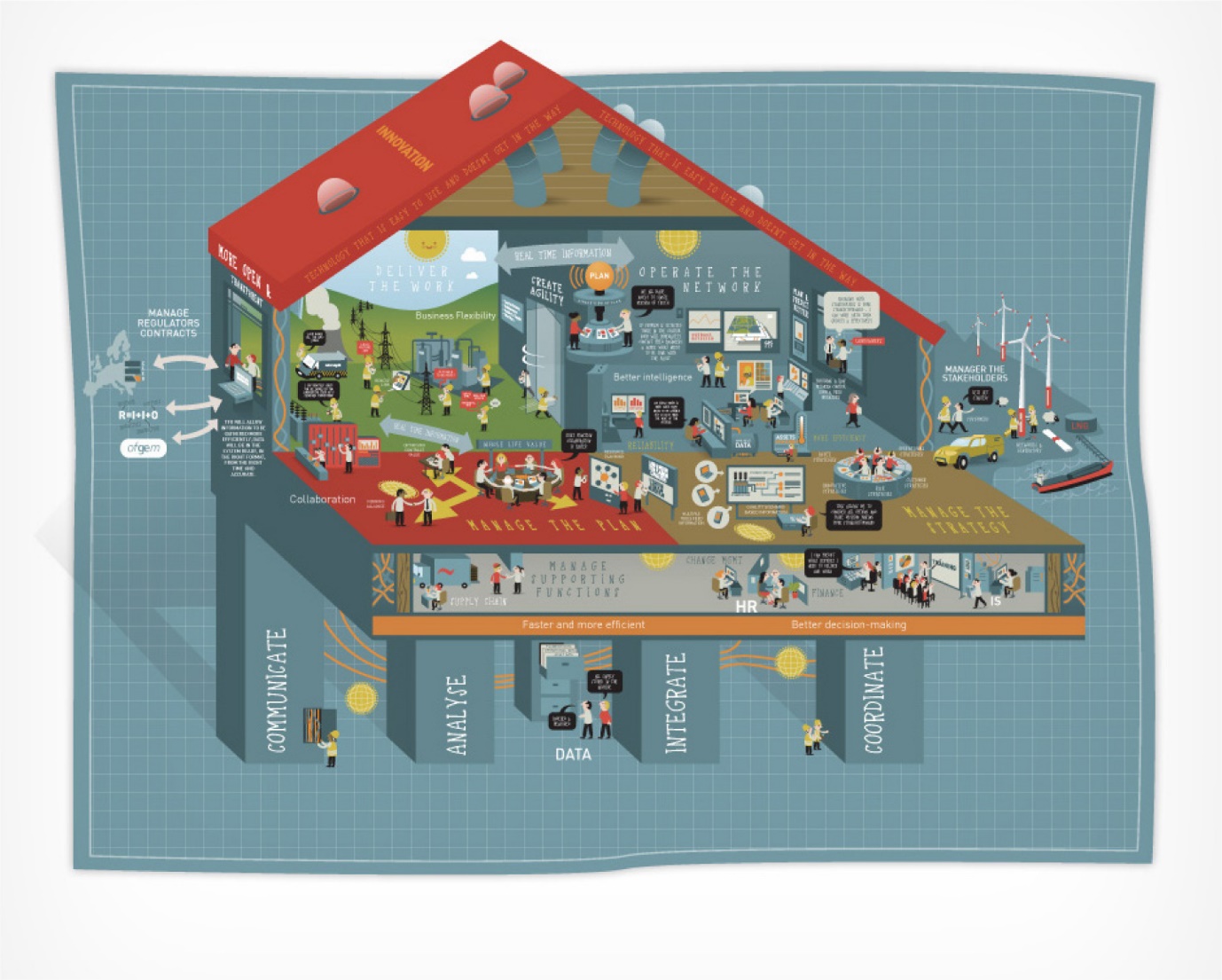 4http://www.visualscribing.com/rich_picture/5A tool developed by Peter Checkland and Brian Wilson; Oakden, J (2014) If a picture paints a thousand words.Place matsPlace mats tend to be one to two pages long and seek to provide a high-level summary of a program through the use of visual elements as well as text.Example 16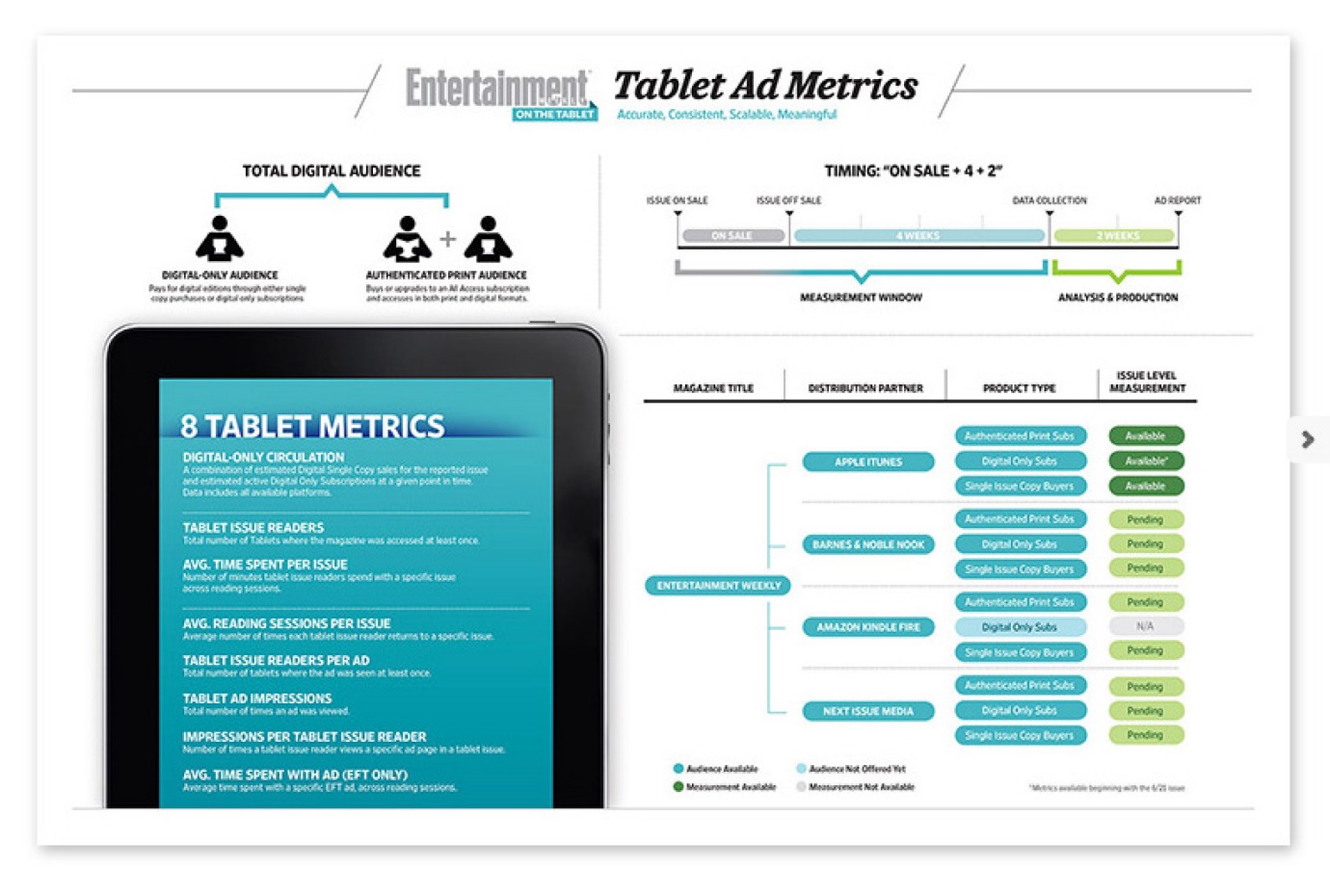 6http://www.johnbrandonmiller.com/portfolio.htmlExample 27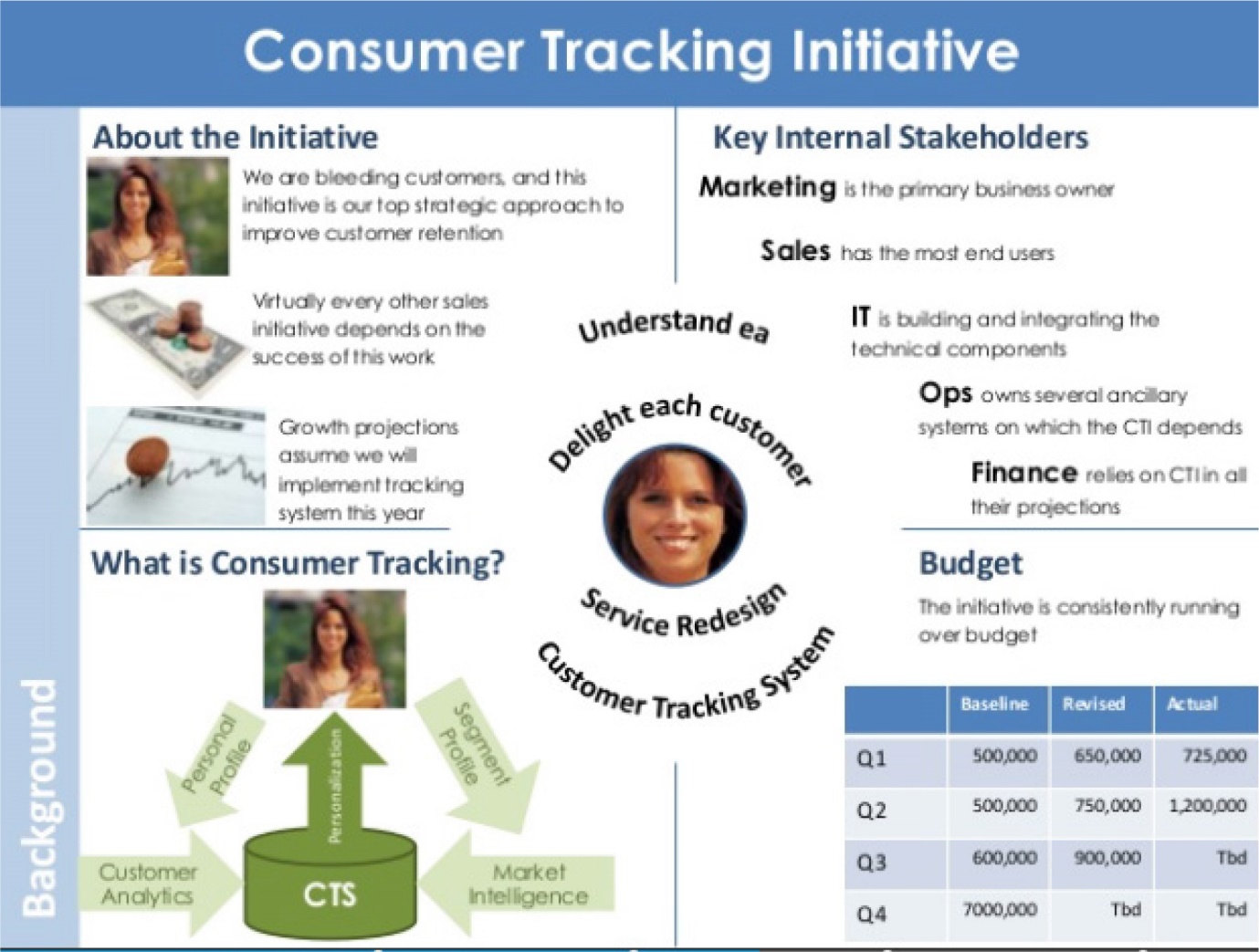 7https://www.slideshare.net/timiti/placemat-exercises-in-power-point-style-5References1W.K. Kellogg Foundation (1998)2Bennett, C (1975) Up the hierarchy. Journal of Extension.3Funnell, S and Rogers, P (2011) Purposeful Program Theory: Effective Use of Theories of Change and Logic Models4http://www.visualscribing.com/rich_picture/5A tool developed by Peter Checkland and Brian Wilson; Oakden, J (2014) If a picture paints a thousand words.6http://www.johnbrandonmiller.com/portfolio.html7https://www.slideshare.net/timiti/placemat-exercises-in-power-point-style-5Criticalissues/gapsInputs/resourcesOutputs/activitiesTargetrecipientsShort-termoutcomesOutcomes
Medium-termoutcomesLong-termoutcomesWhat are the identified gaps or strategic issues that this initiative is responding to?What are the identified gaps or strategic issues that this initiative is responding to?What are the key activities to be undertaken?Who is the target of the initiative?What outcomes are sought in the immediate term?What outcomes are sought in the medium term?What are the long term/ultimate outcomes sought?Inputs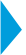 OutputsOutputsOutcomes - ImpactOutcomes - ImpactOutcomes - ImpactInputsActivitiesParticipationShortMediumLong